ВТОРОЙ ОКРУЖНОЙ ИНТЕРНЕТ-ТУРНИР ПО ШАХМАТАМ, посвященный Дню медицинского работника!РОО «ФЕДЕРАЦИЯ ШАХМАТ ХМАО-ЮГРЫ» совместно с МСОО «ФЕДЕРАЦИЯ ШАХМАТ г. НИЖНЕВАРТОВСКА»Приглашает принять участие в шахматном турнире!
УЧАСТНИКИ: медицинские работники, занятые в системе здравоохранения на территории ХМАО-Югры (врачи, медицинские сёстры, братья, младший медицинский персонал). 
ВРЕМЯ: 17:00 местного времени 19 июня (суббота).
РЕГИСТРАЦИЯ для участия в турнире: необходимо  подать заявку на эл. почту: chessnv.fed@gmail.com  (ФИО, город, место работы/должность, адрес электронной почты, телефон)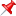  ПАРОЛЬ  направляется лично каждому участнику на электронную почту после получения заявки.

МЕСТО ПРОВЕДЕНИЯ: интернет-платформа play.chessking.com (необходимо зарегистрироваться, создать свой логин) , контроль 5 минут+3 сек на ход каждому участнику. Ссылка на турнирную страницу: https://play.chessking.com/tournaments/personal#id=8635Название турнира: ХМАО-ЮГРА «Второй окружной турнир по блицу, посвященный ДНЮ МЕДИЦИНСКОГО РАБОТНИКА»Необходимо внести полученный пароль.ПРИЗЫ: дипломы и денежные призы всем победителям и призерам в мужском и женском зачете. Призовой фонд турнира: 20 тыс.  рублей
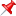 ВАЖНО: справки по тел: 8-922-795-04-94, 8-902-858-44-41
Все подробности в Положении о турнире!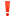 